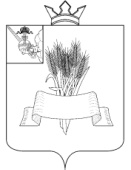 Администрация Сямженского муниципального округаВологодской областиПОСТАНОВЛЕНИЕот  29.02.2024  № 108с. Сямжа Вологодской областиОб оказании содействия организациям почтовой связи в размещении на территории Сямженского муниципального округа объектов почтовой связиВ соответствии со ст. 8 Федерального закона от 17.07.1999 № 176-ФЗ «О почтовой связи» и в целях создания условий для обеспечения жителей Сямженского муниципального округа услугами связи, ПОСТАНОВЛЯЮ:1. Утвердить Положение об оказании содействия организациям почтовой связи в размещении на территории Сямженского муниципального округа объектов почтовой связи согласно приложению к настоящему постановлению.	2. Настоящее постановление вступает в силу со дня его подписания.3. Настоящее постановление подлежит размещению на официальном сайте Сямженского муниципального округа https://35syamzhenskij.gosuslugi.ru в информационно-телекоммуникационной сети Интернет.		4. Информацию о размещении настоящего постановления на официальном сайте Сямженского муниципального округа опубликовать в газете «Восход».Глава Сямженского муниципального округа                                       С.Н. ЛашковПриложение  к постановлению АдминистрацииСямженского муниципального округаот 29.02.2024 № 108Порядок оказания содействия организациям почтовой связи в размещении на территории Сямженского муниципального округа объектов почтовой связи (далее - Порядок)1. Общие положения1.1. Настоящее Положение разработано в соответствии с Федеральным законом от 6 октября 2003 г. № 131-ФЗ «Об общих принципах организации местного самоуправления в Российской Федерации», Федеральным законом от 17.07.1999 № 176-ФЗ «О почтовой связи» и иных регулирующих отношения в сфере связи федеральных законов и других нормативных актов.1.2. Настоящее Положение устанавливает понятия и термины, применяемые в Положении о размещении объектов связи, основные принципы отношений, полномочия Администрации Сямженского муниципального округа для создания условий обеспечения услугами связи.2. Понятия и термины, применяемые в настоящем Положении- оператор связи - юридическое лицо или индивидуальный предприниматель, оказывающие услуги связи на основании соответствующей лицензии;- организация связи - юридическое лицо, осуществляющее деятельность в области связи в качестве основного вида деятельности;- операторы почтовой связи - организации почтовой связи и индивидуальные предприниматели, имеющие право на оказание услуг почтовой связи;- организации почтовой связи - юридические лица любых организационно-правовых форм, оказывающие услуги почтовой связи в качестве основного вида деятельности;- почтовая связь - вид связи, представляющий собой единый производственно-технологический комплекс технических и транспортных средств, обеспечивающий прием, обработку, перевозку, доставку (вручение) почтовых отправлений, а также осуществление почтовых переводов денежных средств;- услуги почтовой связи - действия или деятельность по приему, обработке, перевозке, доставке (вручению) почтовых отправлений, а также по осуществлению почтовых переводов денежных, средств;- пользователи услуг почтовой связи - граждане, органы государственной власти Российской Федерации, органы государственной власти субъектов Российской Федерации, органы местного самоуправления и юридические лица, пользующиеся услугами почтовой связи.3. Основные принципы отношений3.1. Основными принципами отношений в сфере создания условий обеспечения услугами связи являются:- создание условий для оказания услуг связи на всей территории Сямженского муниципального округа;- содействие внедрению перспективных технологий и стандартов;- защита интересов пользователей услугам и связи и осуществляющих деятельность в области связи хозяйствующих субъектов;- обеспечение конституционных прав гражданина свободно получать, передавать и распространять информацию, на тайну переписки, почтовых, телеграфных и иных сообщений;- установление системы формирования и эффективного функционирования почтовой связи на территории Сямженского муниципального округа в целях укрепления и развития взаимодействия участников экономических и социальных отношений, реализации потребностей населения в услугах почтовой связи.4. Полномочия Администрации Сямженского муниципального округа для создания условий обеспечения услугами связи4.1. Администрация Сямженского муниципального округа в пределах своей компетенции, определенной действующим законодательством:- оказывает содействие организациям почтовой связи, операторам связи в размещении на территории Сямженского муниципального округа объектов почтовой связи;- способствует созданию и поддержанию устойчивой работы местных почтовых маршрутов;- оказывает содействие организациям почтовой связи в размещении почтовых ящиков на территории Сямженского муниципального округа;- обеспечивает подготовку и согласование проектов муниципальных правовых актов по вопросам связи и информатизации;- осуществляет функции заказчика на выполнение работ, оказание услуг, поставку товаров для муниципальных нужд в сфере связи и информатизации;- рассматривает обращения граждан и организаций но вопросам оказания услуг связи;- запрашивает в пределах компетенции в установленном законодательством порядке сведения, необходимые для принятия решении по созданию условий по обеспечению населения округа услугами связи;- создает совещательные и экспертные органы (советы, комиссии, группы) в установленной сфере деятельности;- вносит в органы государственной власти предложения о развитии сети почтовой связи на территории Сямженского муниципального округа.